ΓΡΑΨΤΕ ΤΑ ΑΝΤΙΘΕΤΑ:γεμάτο     -               -----------------------------------μαύρο   -	-----------------------------------πάνω  -	-----------------------------------μέσα    -	-----------------------------------μεγάλο  -	-----------------------------------μέρα   -                     -----------------------------------ζέστη    -	-- ---------------------------------κοντός -	------------------------------------αδύνατος-	------------------------------------μπαίνω   -	------------------------------------ξυπνάω -	------------------------------------θυμάμαι-	------------------------------------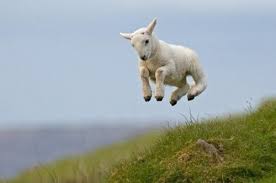 